Министерство культуры и архивов Иркутской областиИркутская областная детская библиотека им. Марка СергееваСерия «Писатели Приангарья»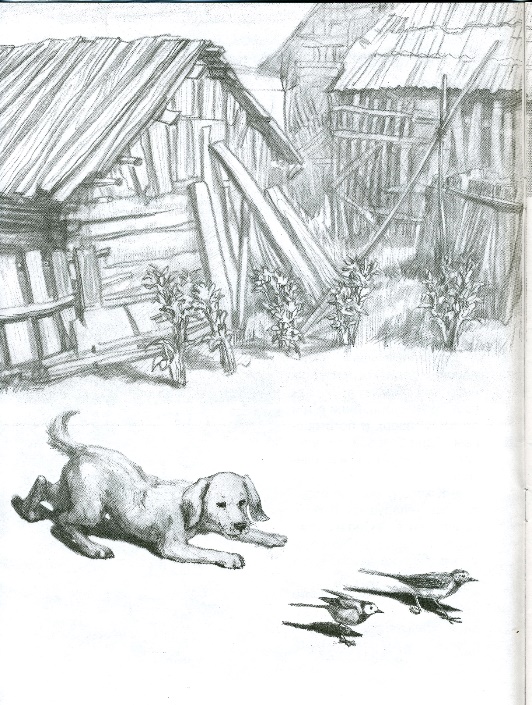 Уроки человечностиЛитературный час по книге Л. Московенко «Дедушкины уроки»Иркутск201783.3(2)У71Печатается по решению редакционно-издательского советаИркутской областной детской библиотеки им. Марка СергееваСоставитель Л. Н. МолинаРедактор И. Б. БражниковаОтветственный за выпуск Я.Ю. ГавришУроки человечности : литературный час по книге Л. Московенко «Дедушкины уроки» для детей младшего и среднего  школьного возраста / сост. Л. Н. Молина ; ред. И. Б. Бражникова. – Иркутск : Иркут. обл. дет. б-ка им. Марка Сергеева, 2017. – 8 с. – (Серия «Писатели Приангарья»).© Иркутская областная детская библиотека им. Марка СергееваУроки человечностилитературный час по книге Л. Московенко «Дедушкины уроки» для детей младшего и среднего  школьного возрастаСоставительЛ. Н. МолинаОтветственный за выпускЯ. Ю. ГавришКомпьютерная версткаК. О. ГерасимчукУроки человечности Литературный час по книге Любови Московенко «Дедушкины уроки» для детей младшего и среднего школьного возраста Книга Любови Московенко «Дедушкины уроки» прекрасно подходит для семейного чтения: эти удивительные рассказы сближают людей разных возрастов, дают повод для воспоминаний и темы для душевных разговоров. Литературный час может включать чтение вслух, обсуждение и инсценирование прочитанного, проведение игр и викторин. В заключение мероприятия можно предложить ребятам рассказать об их встречах с лесными обитателями или поделиться своими наблюдениями за окружающей природой.  Действующие лица: Библиотекарь, Рассказчик (1), Рассказчик (2).Библиотекарь: Здравствуйте, ребята! Сегодня нас ждет путешествие в удивительный мир природы нашего края, который на страницах своих произведений создает писательница Любовь Николаевна Московенко, наша с вами землячка. Но сначала давайте познакомимся с ее биографией. По профессии Любовь Николаевна инженер лесного хозяйства. Несколько лет работала в лесничествах Тулунского района. Много времени Любовь Николаевна уделяла работе с детьми – организовывала школьные лесничества. Знания о лесе и его обитателях, тревогу за сохранение окружающей среды и искреннюю любовь ко всему живому Любовь Московенко решила донести до детей в необычной форме – так стали появляться ее рассказы, сказки и стихи. В 1996 году она стала членом Союза журналистов России, в 2015-м – Союза писателей России. Любовь Николаевна – лауреат Всероссийской литературной премии имени Эдуарда Володина «Имперская культура» в номинации «Детская книга» (2015), призер Всероссийского конкурса «Моя малая родина: природа, культура, этнос» (2015) за произведение «Болит душа и во сне» (о забытых деревнях).Писательница живет в селе Алгатуй, в 40 км от города Тулуна Иркутской области. Природа по-прежнему основной источник ее вдохновения: Любовь Николаевна наблюдает за окружающим миром, фотографирует, накапливает материал для своих произведений. Она автор экологических сказок, рассказов, очерков. Ее произведения издаются отдельными книгами, публикуются в журналах и коллективных сборниках, в местных газетах.Сегодня Любовь Московенко – известный в Иркутской области писатель и публицист. Ее можно назвать счастливым человеком, ведь она занимается любимым делом, в котором соединились ее преданность природе и литературе. А как же начиналась творческая деятельность Любови Николаевны? С чем был связан выбор ее жизненного пути?Рассказчик (1): Любови Московенко повезло родиться в очень красивом месте: ее малая родина – Куйтунский район Иркутской области. Девочка росла в окружении природы, которая впоследствии и стала главным действующим лицом ее произведений. Жизнь многодетной семьи, в которой Люба была шестым ребенком, была непростой, но счастливой. И это ощущение семейного счастья, которым были проникнуты детские годы писательницы, любви к близким, к родной природе проходит через все творчество Любови Московенко.Восьмилетняя школа, где училась Люба, находилась в священном для местного населения месте – в селе Бурхун (в переводе с бурятского «Бурхун» – «место богов»). Учеников было много, потому учились в две смены. Как-то в третьем классе Любе довелось одной возвращаться домой после второй смены. Осень, на полях уже убран хлеб, лесная дорога в одном месте пролегала меж полей, по краям которых золотились стога обмолоченной соломы. На выходе из леса Люба задержалась. Ее внимание привлекли четыре светло-серые собаки у соломенной кучи, ворошившие лапами солому и валявшиеся на ней. Маленькая Люба спряталась за толстый ствол сосны и с интересом наблюдала за собаками. Навалявшись и наигравшись, они убежали в лес. Вернувшись домой, Люба рассказала об увиденном родителям. Те переглянулись, ничего не сказали, но с тех пор отец с ружьем стал встречать ее из школы. Только повзрослев, Любовь Московенко поняла, что эти веселые собаки были и не собаки вовсе, а волки.Рассказчик (2): Пробовать свои силы в прозе она начала с детства. Особенно любила, когда задавали сочинения на свободную тему. Сочинения ей удавались, не случайно их зачитывали всему классу. Источником вдохновения для девочки была природа. После окончания школы Любовь Николаевна поступила в Сибирский технологический институт в Красноярске, на факультет лесного хозяйства. Получила специальность инженера лесного хозяйства, была мастером леса, инженером по деревообработке, техником-лесоводом… Но этого ей было мало.Писать Любовь Московенко начала сразу после окончания института, когда приехала в село Аршан Тулунского района. Помимо работы по специальности, она занималась просветительской деятельностью: рассказывала школьникам о деревьях, кустарниках, водила их на экскурсии в лес. Понимая, что сухим лекционным материалом сложно завладеть вниманием детей, начала сама писать рассказы о природе. В них Любовь Московенко вкладывала всю свою любовь к окружающему миру, и ей удавалось передать это чувство своим слушателям и читателям. С 1978 года она стала сотрудничать в местных газетах. Читая рассказы Московенко, влюбляешься в Сибирь, в Россию, в неоглядные наши просторы, на которых зоркий глаз Любови Московенко способен различить и узнать «в лицо» любую травинку. Рассказчик (1): Любовь Николаевна – настоящий патриот своей малой родины. Она любит и помнит то место, где прошло ее детство, где сформировался ее характер. Ценно то, что она не только пронесла эту любовь к родным местам в своем сердце, но и поделилась с нами – читателями. Такое отношение к малой родине можно встретить в очерках Любови Московенко, опубликованных в рубрике «Этюды о природе» районной газеты Тулунского района в 80–90-е годы. Каждый этюд отражает тонко подмеченные особенности родной природы, передает глубоко личностное отношение автора к окружающему миру. Так, рассказ «Хозяйка утёса», написанный в годы проживания в селе Аршан, – об отношении человека к живым существам. Хозяйкой утёса является главная героиня скалистой местности – гадюка, которая, к сожалению, у многих вызывает лишь страх и желание ее уничтожить. А для автора это прежде всего живая душа, достойная уважения: «...Настороженная головка змеи была повернута в мою сторону. Что ж, хозяйка, давай разминёмся дружелюбно на узкой тропинке утёса. Я верю в твою искренность и доброту». Рассказчик (2): Одно из важных событий в творческой жизни писательницы – встреча ее с известным прозаиком, литературным критиком Эдуардом Анашкиным. Эта встреча произошла в Иркутске в 2013 году во время празднования Дней русской духовности и культуры «Сияние России». Творчество Любови Московенко произвело на Эдуарда Анашкина большое впечатление: «Почти детская чистота и наивность, которые привнесла Любовь Московенко в современную детскую литературу, разительно отличаются от модной нынче искушенности, к которой ныне едва ли не с младенчества приучают… Любовь Московенко признает за своими юными читателями право на их собственные, а не полученные по наследству от опыта предков, прозрения, открытия, свой жизненный опыт... Откуда, спросим, эта любовь к природе и ощущение себя ее неотъемлемой частью, а не каким-то самоназначенным «царём природы», которым в силу гордыни провозгласил себя когда-то человек?.. Откуда у Московенко это понимание природы не просто, как красивого пейзажа, но как духовной составляющей? А все оттуда же, из детства, откуда все мы родом…»Библиотекарь: Ребята, прежде чем мы приступим к чтению произведений Любови Николаевны, давайте откроем их для себя с помощью игры. Для этого вам придется разделиться на две группы. Давайте вспомним названия произведений Любови Николаевны Московенко с помощью криптограммы. Вы знаете, что это такое? (Ответы ребят.) Криптограмма – зашифрованное особым образом сообщение, причем шифр может быть самым разным. Мы будем использовать самый простой шрифт, когда каждой букве алфавита соответствует цифра от 1 до 33: А – 1, Б – 2… Я – 33. (Каждая команда получает карточки, на которых зашифрованы названия произведений Л.Н. Московенко. Для их расшифровки можно пользоваться плакатом с русским алфавитом. Команда, ответившая верно, получает символические призы и право прочитать это произведение вслух.) Криптограммы«17–13–16–23–16–6 15–1–19–20–18–16–6–15–10–6» («Плохое настроение»)«4–16–13–16–3–1–19–20–10–12–10» («Головастики») «17–10–18–16–4–10  19  25–6–18–6–14–26–16–11» («Пироги с черемшой») «3–16–18–16–15–7–15–16–12» («Воронёнок»)(После чтения произведений ребятам предлагается ответить на вопросы викторины.)Викторина «В лес за загадками с дедушкиными разгадками»Как называются цветы, которые попадают под весенний снег? (Первоцветы.)Отчего плохое настроение утром у Андрея? (Не с той ноги встал.)Кто такие санитары леса? (Жуки-могильщики.)Как ещё называют черемшу, которую мы собираем весной? (Таежный чеснок.)Когда сосна меняет листву? (Сосна – это вечнозелёное хвойное дерево, листву не меняет.)Кто вырастает из головастиков? (Лягушки.)Какие ягоды называют оборышами? (Это ягоды, которые остались на кустах после сбора.)Какая тайна была у стрекоз? (Одна стрекоза спасала другую, выносила ее, как с поля боя, пристроив под своим брюшком, потому что у той были оборваны два верхних крыла.)Как можно полакомиться солнцем? (Гроздья малины, растущие на кустах под солнцем, бывают тёплыми, ароматными и пахнут солнцем.)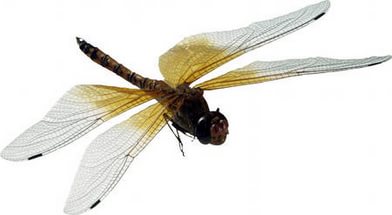 Список литературыМосковенко, Л. Н. Дедушкины уроки : рассказы о природе / Л. Н. Московенко ; худож. Е. Г. Павлова. – Иркутск : Оттиск, 2012. – 47, [2] с. : ил. В книгу вошли 22 рассказа о природе. Ведя своих читателей в мир природы, автор ненавязчиво, без нравоучений внушает им, что всё вокруг, будь то травинка, муравей или зацветающая верба, – живое, и всё это нуждается в нашей постоянной защите.Московенко, Л. Н. Дедушкины уроки : миниатюры / Л. Н. Московенко // Сибирь. – 2013. – № 4. – С. 151–158.  Содерж.: «Говорящая ворона»; «Гнездо-шар»; «Бегающие цветы»; «Журавлиное журчанье»; «Хозяин тайги»; «Маленький «зайчик»; «Ко-ко-кут!»; «Сломка»; «Комок»; «Чихнул дедушка…»; «Следы ветра»; «Ветреница и жук». Московенко, Л. Н. Первая книга : [интервью с Л. Н. Московенко о выходе в свет ее первой книги рассказов о природе для детей «Дедушкины уроки»] / Л. Н. Московенко // Компас ТВ. – 2013. – № 1 (10 янв.) – С. 4. Анашкин, Э. Уроки любви: проза Любови Московенко [Электронный ресурс]. – Режим доступа: http://rospisatel.ru/anashkin-moskovenko.htmГладун, С. Сказки Любови Московенко : [о ней] / С. Гладун // Земля Тулунская. – 2015. – № 27. – С. 17.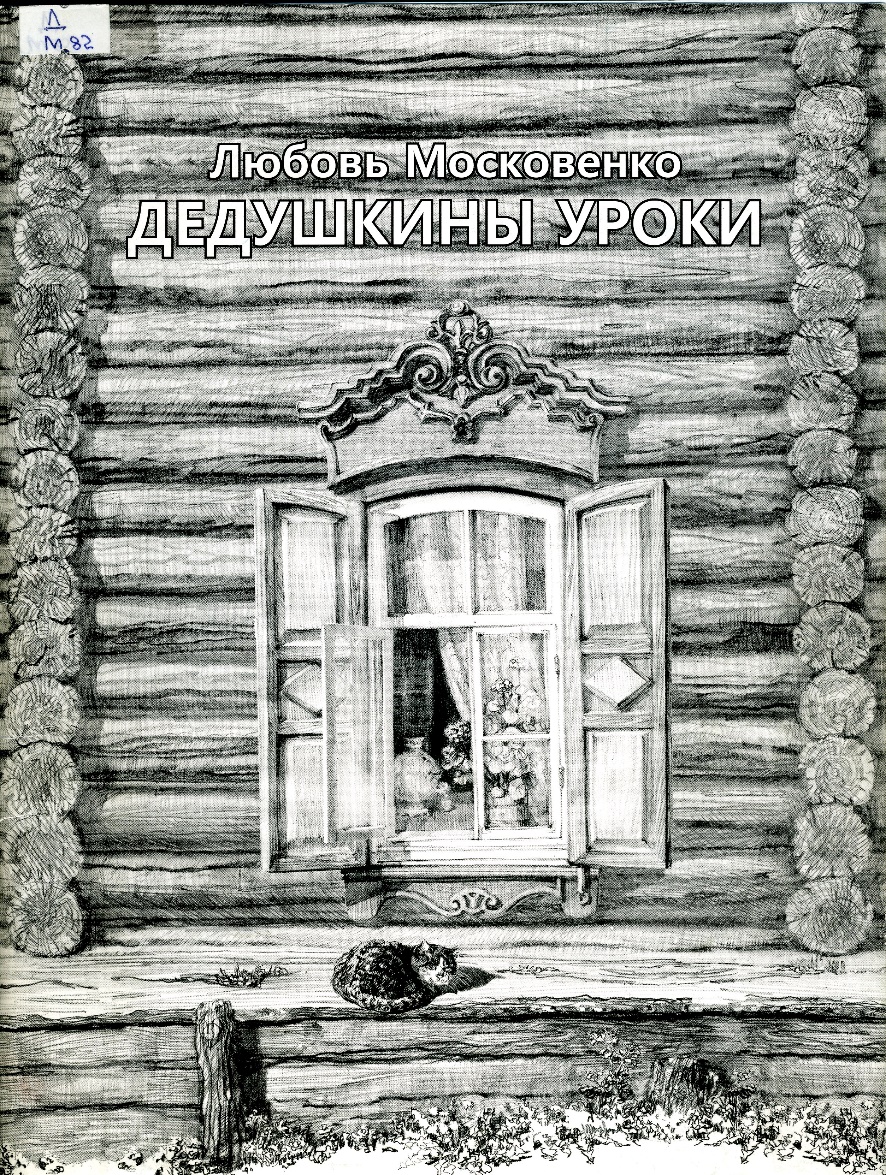 